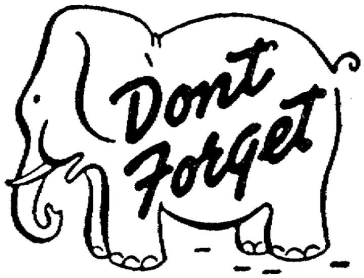 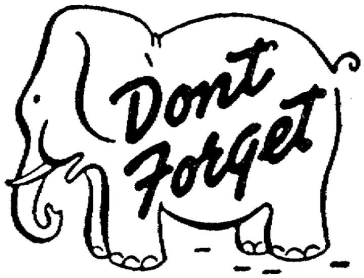 CALENDAR OF EVENTSAll dates subject to change.St. Olaf Childcare Center – Preschool & Infant Program          2019/2020*Preschool Classrooms only	       Classroom Parties are snack only unless noted as lunch. Sept. 3rd       	2019/2020 School Year BeginsSept. 20th 		Wear Red to SchoolOct. 17th       	*Classroom Harvest Parties / Wear Orange to SchoolOct. 21st & 22nd 	School PicturesNov. 1st – 21st     	Canned Food Drive for Lutheran Social ServicesNov. 20th  	   	*Classroom Thanksgiving Feast Lunch Parties / Wear BrownNov. 28th & 29th 	CLOSED – Thanksgiving HolidaysDec. 11th  		*Christmas Program 6:15pm  Dec. 16th    		*Classroom Happy Birthday Jesus Parties / Wear YellowDec. 24th & 25th 	 CLOSED – Christmas HolidaysDec. 31st & Jan. 1st	CLOSED – New Year’s HolidaysJan. 13th 		Wear White to SchoolJan. 20th      		CLOSED - Martin Luther King Jr. Day             MORE DATES ON BACKSt. Olaf Childcare Center – Preschool & Infant Program       2019/2020*Preschool Classrooms only	       Classroom Parties are snack only unless noted as lunch. Feb. 14th 		*Classroom Valentine’s Day Snack Parties / Wear Pink, HeartsFeb. 17th 		CLOSED – President’s DayMarch 17th 		 St. Patrick’s Day Parties / Wear Green to SchoolApril 9th 		*Classroom Easter Parties / Wear Purple to SchoolApril 10th  		CLOSED – Good Friday April 17th 		Daddy-n-Me Night Out 6:00p.m. to 8:00p.m.May 4th – 22nd    	Preschool & Infant Program Registration for 2020/2021May 8th 		Mommy-n-Me Night Out 6:00p.m. to 8:00p.m. May 20th   		*Pajama Day Classroom Parties / Wear Pajamas to SchoolMay 22nd – 25th  	St. Olaf Strawberry Festival Fish Booth – please volunteerMay 25th		CLOSED – Memorial DayJune 30th  	 	*Classroom End of School Year Parties / Wear Hawaiian July 1st & 2nd          CLOSED – for cleaningJuly 3rd     		CLOSED - Independence DayJuly 6th 		First day of Summer ProgramAug. 28th & 31st      CLOSED – Fall Preparation & CleaningSept. 1st  		2020/2021 School Year BeginsSept. 7th       	CLOSED – Labor Day